СеминарСамаринойИрины Михайловны Исх. № 9-с от 17.03.2022 				Данное письмо является основанием для оплаты, ст. 437 ГК РФ Приглашаем на информационно-консультационный онлайн-семинар Самариной И.М. 11 апреля  2022г 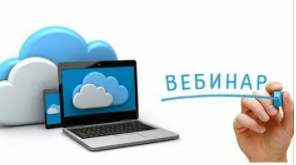 Глобальные изменения: бухучет основных средств и капитальных вложений с 2022гФСБУ 26/2020 "Капитальные вложения". понятие капитальных вложений;включение в состав капитальных вложений затрат на улучшение и (или) восстановление объекта основных средств (замену частей, ремонт, техосмотры, техобслуживание);подходы к определению затрат, в сумме которых признаются капитальные вложения;исключение некоторых видов затрат из состава капитальных вложений;определение момента переклассификации капитальных вложений в основные средства;общие правила списания капитальных вложений с бухгалтерского учета; процедуры перехода к применению ФСБУ 26/2020.ФСБУ 6/2020 "Основные средства". введение новых понятий и уточнение объектов, относящихся к основным средствам;критерии разграничения ОС и расходов периода. Новый порядок установления и пересмотра элементов амортизации, в том числе СПИ: критерии, документирование, расчеты.изменение порядка учета «малоценных» основных средств;новое в учете расходов на ремонт основных средств. Как разграничить ремонты и иные компоненты ОС для целей ФСБУ/6.Новые правила начисления амортизации. Порядок и способы начисления амортизации (начало начисления амортизации, приостановление начисление амортизации, прекращение начислении амортизации). Срок полезного использования основных средств – уже не классификатор. Понятие ликвидационной стоимости.изменения в правилах переоценки основных средств;порядок учета инвестиционной недвижимости, предусмотренный ФСБУ 6/2020;общие правила списания основных средств с бухгалтерского учета;процедуры перехода к применению ФСБУ 6/2020, особенности отражения в отчетности.Учет по ФСБУ/6 и налог на имущество. Внимание! Автор оставляет за собой право вносить в программу изменения, направленные на её актуализацию.Стоимость участия :  При оплате до 6 апреля  - 5000 руб. НДС нет  При оплате 6 апреля и  позже – 5900 руб. НДС нет Реквизиты для оплаты: Семинар состоится с 10-00 до 17-00 часов. Запись семинара будет доступна 2 недели!Внимание! Формы договора и акта размещены на сайте www.aktiv-c.ru (возможно подписание документов в рамках ЭДО)Дополнительная информация и обязательная регистрация на сайте: www.aktiv-c.ruили 8-961-846-77-15, 8-913-914-45-45 или e-mail: manager@aktiv-c.ru